ПРОТОКОЛ № _____Доп. Вр.                    в пользу                                           Серия 11-метровых                    в пользу                                            Подпись судьи : _____________________ /_________________________ /ПредупрежденияУдаленияПредставитель принимающей команды: ______________________ / _____________________ Представитель команды гостей: _____________________ / _________________________ Замечания по проведению игры ______________________________________________________________________________________________________________________________________________________________________________________________________________________________________________________________________________________________________________________________________________________________________________________________________________________________________________________________________________________________________________________________Травматические случаи (минута, команда, фамилия, имя, номер, характер повреждения, причины, предварительный диагноз, оказанная помощь): _________________________________________________________________________________________________________________________________________________________________________________________________________________________________________________________________________________________________________________________________________________________________________________________________________________________________________Подпись судьи:   _____________________ / _________________________Представитель команды: ______    __________________  подпись: ___________________    (Фамилия, И.О.)Представитель команды: _________    _____________ __ подпись: ______________________                                                             (Фамилия, И.О.)Лист травматических случаевТравматические случаи (минута, команда, фамилия, имя, номер, характер повреждения, причины, предварительный диагноз, оказанная помощь)_______________________________________________________________________________________________________________________________________________________________________________________________________________________________________________________________________________________________________________________________________________________________________________________________________________________________________________________________________________________________________________________________________________________________________________________________________________________________________________________________________________________________________________________________________________________________________________________________________________________________________________________________________________________________________________________________________________________________________________________________________________________________________________________________________________________________________________________________________________________________________________________________________________________________________________________________________________________________________________________________________________________________________________________________________________________________________________________________________________________________________________Подпись судьи : _________________________ /________________________/ 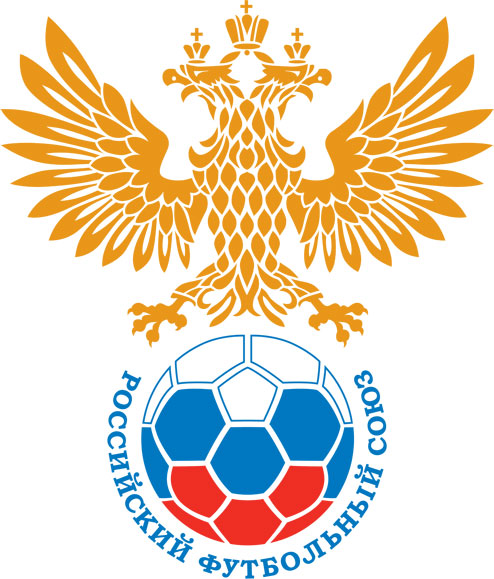 РОССИЙСКИЙ ФУТБОЛЬНЫЙ СОЮЗМАОО СФФ «Центр»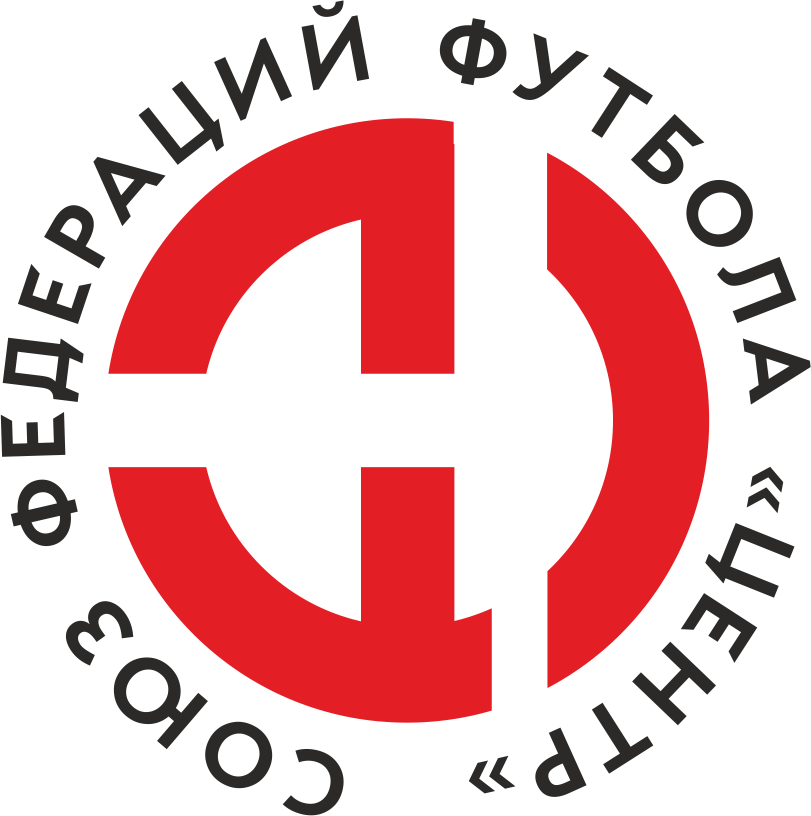    Первенство России по футболу среди команд III дивизиона, зона «Центр» _____ финала Кубка России по футболу среди команд III дивизиона, зона «Центр»Стадион «Локомотив» (Лиски)Дата:22 мая 2021Локомотив (Лиски)Локомотив (Лиски)Локомотив (Лиски)Локомотив (Лиски)Атом (Нововоронеж)Атом (Нововоронеж)команда хозяевкоманда хозяевкоманда хозяевкоманда хозяевкоманда гостейкоманда гостейНачало:18:00Освещение:С 80 мин электрическоеС 80 мин электрическоеКоличество зрителей:800Результат:1:1в пользуНичья1 тайм:0:1в пользув пользу Атом (Нововоронеж)Судья:Амелин Алексей  (Тула)кат.1 кат.1 помощник:Волков Павел (Тула)кат.1 кат.2 помощник:Стародубов Иван (Тула)кат.1 кат.Резервный судья:Резервный судья:Клюев Артемкат.1 кат.Инспектор:Пешков Александр Васильевич (Воронеж)Пешков Александр Васильевич (Воронеж)Пешков Александр Васильевич (Воронеж)Пешков Александр Васильевич (Воронеж)Делегат:СчетИмя, фамилияКомандаМинута, на которой забит мячМинута, на которой забит мячМинута, на которой забит мячСчетИмя, фамилияКомандаС игрыС 11 метровАвтогол0:1Сергей КолпаковАтом (Нововоронеж)281:1Артем ЛукшаЛокомотив (Лиски)90+Мин                 Имя, фамилия                          КомандаОснование50Роман ГорбуновАтом (Нововоронеж)Второе предупреждение в матче (грубая игра)РОССИЙСКИЙ ФУТБОЛЬНЫЙ СОЮЗМАОО СФФ «Центр»РОССИЙСКИЙ ФУТБОЛЬНЫЙ СОЮЗМАОО СФФ «Центр»РОССИЙСКИЙ ФУТБОЛЬНЫЙ СОЮЗМАОО СФФ «Центр»РОССИЙСКИЙ ФУТБОЛЬНЫЙ СОЮЗМАОО СФФ «Центр»РОССИЙСКИЙ ФУТБОЛЬНЫЙ СОЮЗМАОО СФФ «Центр»РОССИЙСКИЙ ФУТБОЛЬНЫЙ СОЮЗМАОО СФФ «Центр»Приложение к протоколу №Приложение к протоколу №Приложение к протоколу №Приложение к протоколу №Дата:22 мая 202122 мая 202122 мая 202122 мая 202122 мая 2021Команда:Команда:Локомотив (Лиски)Локомотив (Лиски)Локомотив (Лиски)Локомотив (Лиски)Локомотив (Лиски)Локомотив (Лиски)Игроки основного составаИгроки основного составаЦвет футболок: Красные        Цвет гетр: КрасныеЦвет футболок: Красные        Цвет гетр: КрасныеЦвет футболок: Красные        Цвет гетр: КрасныеЦвет футболок: Красные        Цвет гетр: КрасныеНЛ – нелюбительНЛОВ – нелюбитель,ограничение возраста НЛ – нелюбительНЛОВ – нелюбитель,ограничение возраста Номер игрокаЗаполняется печатными буквамиЗаполняется печатными буквамиЗаполняется печатными буквамиНЛ – нелюбительНЛОВ – нелюбитель,ограничение возраста НЛ – нелюбительНЛОВ – нелюбитель,ограничение возраста Номер игрокаИмя, фамилияИмя, фамилияИмя, фамилия27Дмитрий Селезнев Дмитрий Селезнев Дмитрий Селезнев 9Игорь Фатеев (к)Игорь Фатеев (к)Игорь Фатеев (к)3Сергей Васильев Сергей Васильев Сергей Васильев 17Артём Стручков Артём Стручков Артём Стручков 2Сергей Хмелевской Сергей Хмелевской Сергей Хмелевской 7Борис Трифонов Борис Трифонов Борис Трифонов 24Александр Мануковский Александр Мануковский Александр Мануковский 22Максим Петров Максим Петров Максим Петров 14Сергей Гаврилов Сергей Гаврилов Сергей Гаврилов 8Дмитрий Авраменко Дмитрий Авраменко Дмитрий Авраменко 10Дмитрий Котов Дмитрий Котов Дмитрий Котов Запасные игроки Запасные игроки Запасные игроки Запасные игроки Запасные игроки Запасные игроки 1Алексей КовалевАлексей КовалевАлексей Ковалев19Денис ДмитриевДенис ДмитриевДенис Дмитриев4Кирилл ЛукьянчиковКирилл ЛукьянчиковКирилл Лукьянчиков11Андрей ГармановАндрей ГармановАндрей Гарманов18Махкамджон КаримовМахкамджон КаримовМахкамджон Каримов15Артем ЦиммерманАртем ЦиммерманАртем Циммерман20Артем ЛукшаАртем ЛукшаАртем Лукша21Кирилл ЗоткинКирилл ЗоткинКирилл Зоткин23Рустам ЕгизаровРустам ЕгизаровРустам Егизаров13Денис МостовойДенис МостовойДенис МостовойТренерский состав и персонал Тренерский состав и персонал Фамилия, имя, отчествоФамилия, имя, отчествоДолжностьДолжностьТренерский состав и персонал Тренерский состав и персонал 1Артем Владимирович СтручковГлавный тренерГлавный тренерТренерский состав и персонал Тренерский состав и персонал 2Юрий Иванович РыбниковНачальник командыНачальник команды3Юрий Николаевич Насонов Администратор Администратор4567ЗаменаЗаменаВместоВместоВместоВышелВышелВышелВышелМинМинСудья: _________________________Судья: _________________________Судья: _________________________11Сергей ГавриловСергей ГавриловСергей ГавриловАртем ЛукшаАртем ЛукшаАртем ЛукшаАртем Лукша676722Максим ПетровМаксим ПетровМаксим ПетровАндрей ГармановАндрей ГармановАндрей ГармановАндрей Гарманов7474Подпись Судьи: _________________Подпись Судьи: _________________Подпись Судьи: _________________33Борис ТрифоновБорис ТрифоновБорис ТрифоновМахкамджон КаримовМахкамджон КаримовМахкамджон КаримовМахкамджон Каримов8282Подпись Судьи: _________________Подпись Судьи: _________________Подпись Судьи: _________________44Сергей ХмелевскойСергей ХмелевскойСергей ХмелевскойКирилл ЗоткинКирилл ЗоткинКирилл ЗоткинКирилл Зоткин8585556677        РОССИЙСКИЙ ФУТБОЛЬНЫЙ СОЮЗМАОО СФФ «Центр»        РОССИЙСКИЙ ФУТБОЛЬНЫЙ СОЮЗМАОО СФФ «Центр»        РОССИЙСКИЙ ФУТБОЛЬНЫЙ СОЮЗМАОО СФФ «Центр»        РОССИЙСКИЙ ФУТБОЛЬНЫЙ СОЮЗМАОО СФФ «Центр»        РОССИЙСКИЙ ФУТБОЛЬНЫЙ СОЮЗМАОО СФФ «Центр»        РОССИЙСКИЙ ФУТБОЛЬНЫЙ СОЮЗМАОО СФФ «Центр»        РОССИЙСКИЙ ФУТБОЛЬНЫЙ СОЮЗМАОО СФФ «Центр»        РОССИЙСКИЙ ФУТБОЛЬНЫЙ СОЮЗМАОО СФФ «Центр»        РОССИЙСКИЙ ФУТБОЛЬНЫЙ СОЮЗМАОО СФФ «Центр»Приложение к протоколу №Приложение к протоколу №Приложение к протоколу №Приложение к протоколу №Приложение к протоколу №Приложение к протоколу №Дата:Дата:22 мая 202122 мая 202122 мая 202122 мая 202122 мая 202122 мая 2021Команда:Команда:Команда:Атом (Нововоронеж)Атом (Нововоронеж)Атом (Нововоронеж)Атом (Нововоронеж)Атом (Нововоронеж)Атом (Нововоронеж)Атом (Нововоронеж)Атом (Нововоронеж)Атом (Нововоронеж)Игроки основного составаИгроки основного составаЦвет футболок: Синие   Цвет гетр:  СиниеЦвет футболок: Синие   Цвет гетр:  СиниеЦвет футболок: Синие   Цвет гетр:  СиниеЦвет футболок: Синие   Цвет гетр:  СиниеНЛ – нелюбительНЛОВ – нелюбитель,ограничение возрастаНЛ – нелюбительНЛОВ – нелюбитель,ограничение возрастаНомер игрокаЗаполняется печатными буквамиЗаполняется печатными буквамиЗаполняется печатными буквамиНЛ – нелюбительНЛОВ – нелюбитель,ограничение возрастаНЛ – нелюбительНЛОВ – нелюбитель,ограничение возрастаНомер игрокаИмя, фамилияИмя, фамилияИмя, фамилия1Михаил Алфимов Михаил Алфимов Михаил Алфимов 21Владимир Мезинов  Владимир Мезинов  Владимир Мезинов  85Дмитрий Лавлинский Дмитрий Лавлинский Дмитрий Лавлинский 4Роман Горбунов Роман Горбунов Роман Горбунов 17Денис Якунин  (к)Денис Якунин  (к)Денис Якунин  (к)57Иван Щербаков Иван Щербаков Иван Щербаков 19Дмитрий Сапельников Дмитрий Сапельников Дмитрий Сапельников 8Максим Новиков Максим Новиков Максим Новиков 28Дмитрий Забродин Дмитрий Забродин Дмитрий Забродин 24Антон Мамонтов Антон Мамонтов Антон Мамонтов 10Сергей Колпаков Сергей Колпаков Сергей Колпаков Запасные игроки Запасные игроки Запасные игроки Запасные игроки Запасные игроки Запасные игроки 36Ян Ильченко Ян Ильченко Ян Ильченко 13Андрей СилкинАндрей СилкинАндрей Силкин93Дмитрий ДжариашвилиДмитрий ДжариашвилиДмитрий Джариашвили7Дмитрий КачуренкоДмитрий КачуренкоДмитрий Качуренко14Владислав ЗакиркоВладислав ЗакиркоВладислав Закирко80Константин АзаровКонстантин АзаровКонстантин Азаров23Денис УразовДенис УразовДенис Уразов16Дмитрий ДедовичДмитрий ДедовичДмитрий ДедовичТренерский состав и персонал Тренерский состав и персонал Фамилия, имя, отчествоФамилия, имя, отчествоДолжностьДолжностьТренерский состав и персонал Тренерский состав и персонал 1Сергей Сергеевич ПанинНачальник командыНачальник командыТренерский состав и персонал Тренерский состав и персонал 234567Замена Замена ВместоВместоВышелМинСудья : ______________________Судья : ______________________11Антон МамонтовАнтон МамонтовЯн Ильченко 5322Владимир Мезинов Владимир Мезинов Андрей Силкин75Подпись Судьи : ______________Подпись Судьи : ______________Подпись Судьи : ______________33Дмитрий ЗабродинДмитрий ЗабродинДмитрий Джариашвили83Подпись Судьи : ______________Подпись Судьи : ______________Подпись Судьи : ______________44Сергей КолпаковСергей КолпаковКонстантин Азаров90+556677        РОССИЙСКИЙ ФУТБОЛЬНЫЙ СОЮЗМАОО СФФ «Центр»        РОССИЙСКИЙ ФУТБОЛЬНЫЙ СОЮЗМАОО СФФ «Центр»        РОССИЙСКИЙ ФУТБОЛЬНЫЙ СОЮЗМАОО СФФ «Центр»        РОССИЙСКИЙ ФУТБОЛЬНЫЙ СОЮЗМАОО СФФ «Центр»   Первенство России по футболу среди футбольных команд III дивизиона, зона «Центр» _____ финала Кубка России по футболу среди футбольных команд III дивизиона, зона «Центр»       Приложение к протоколу №Дата:22 мая 2021Локомотив (Лиски)Атом (Нововоронеж)команда хозяевкоманда гостей